Bulletin d’inscription 14  kmNom : ………………………………………………………………………….Prénom : …………………………………………………………….……….Sexe :   F   –   M             Année de naissance : ………………Adresse : …………………………………………………………………….……………………………………………………………………………………Ville : ………………………………………  Code Postal : …..………Courriel : ………………………………………….@........................Ou Tél : ……………………………………………………………………….Club (FFA): …………………………………………………….……………N° de licence (FFA) : ……………………………………………………□  J’ai lu et j’accepte le règlement de l’épreuve.SignatureAutorisation parentaleJe soussigné(e) ……………………………………………………………….Père/mère de …………………………………………………………………Autorise mon fils/fille à participer à la course Pellouailles-Angers 2022, après  avoir pris connaissance du règlement.SignatureFrais d’inscriptionTarifs jusqu’au 1er avril 2022Licencié FFA 49 			    5 €	    Non licencié / autres licences	  13 €Duo décalé 			  17 €Tarifs 2 et 3 avril 2022 Licencié FFA 49 			    6 €	    Non licencié ou autres licences	  15 €Duo décalé 			  20 €Chèque bancaire à l’ordre de  SCO ANGERS ATHLE.Pour les licenciés FFA, joindre la photocopie de la licence.Pour les non licenciés ou autres licenciés, joindre un certificat médical de non contre-indication à la pratique de la course à pied en compétition, daté après le 3 avril 2021 (photocopie conservée par l’organisateur).Pellouailles-Angers14  km- Duo décalé (14  & 5)Les consignes sanitaires en vigueur le jour de l’épreuve seront appliquéesDimanche 3 avril 2022Départ 10 h à ANGERS74e éditionPellouailles-Angers est une course sur route de ville à ville, sur un parcours sinueux et agréable sans grande difficulté à travers la campagne angevine, et notamment les communes d’Ecouflant et de Saint Sylvain d’Anjou. Départ : 10 h devant le Ice Park d’AngersArrivée : Complexe sportif R. Boublin à Pellouailles.Ravitaillements : kilomètres 5 et 10 et arrivée.Duo décalé : reconstitution du duo au 10e km à St Sylvain d’Anjou au ravitaillement.Support technique : Assistance radio, voiture balais, consigne au départ et retrait à l’arrivée.Sécurité : Médecin, secouristes assurant la sécurité sur le parcours et à l’arrivée, motos ouvrant la course, véhicule suiveur, la circulation sera réglementée sur le parcours en ville.Navette : un car gratuit assurera la liaison entre Angers et  Pellouailles, deux départs de Pellouailles : à 8 h et 9 h.Renseignements : www.angersathle.comContact : angers.athle@gmail.com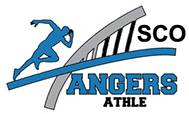 Retrait des dossardsSur présentation de la carte d’identité, les dossards seront à retirer soit :- Samedi 2 avril 2022 au magasin Tri Running Passion,               21 Rue du Landreau à Beaucouzé de 14 h 30 à 18 h.- Dimanche 3 avril 2022 à l’arrivée à Pellouailles à 7 h 30.RécompenseRemise d’un lot pour chaque participant.RèglementArticle 1: L’épreuve de la course Pellouailles-Angers (14.5 km et Duo) est ouverte à tous, licenciés ou non licenciés, nés en 2005 et avant. Article 2: Les inscriptions sont effectuées sur le site KLIKEGO :- pour les licenciés FFA accompagnées du paiement et du document numérique de la licence,- pour les non licenciés ou autres licenciés, du paiement et d’un certificat médical de non contre-indication à la pratique de l’athlétisme (ou de la course à pied) en compétition daté après le 3 avril 2021 (document numérique). Aucun autre document ne peut être accepté pour attester la présentation du certificat médical.Article 3: Ravitaillements aux kilomètres 5 et 10 et à l’arrivée, reconstitution Duo au 10ème km à St Sylvain d’Anjou au ravitaillement.Article 4: Conformément à la loi, les organisateurs ont souscrit une assurance couvrant les conséquences de leur responsabilité civile, celle de leurs préposé(e)s et de tous les participants. Ils déclinent toute responsabilité en cas d’accident ou de défaillance pouvant survenir au cours de l’épreuve.Article 5: Chaque participant devra suivre impérativement les indications des services de police, des signaleurs ou des commissaires de parcours. Il s’engage en plus à respecter les décisions du juge arbitre, du directeur de course ou du service médical au cas où il devrait quitter la course.Article 6: Tout concurrent non muni d’un dossard devra quitter la course sous peine de sanctions.Article 7: Les athlètes licenciés FFA bénéficient des garanties de l’assurance liée à leur licence. Il incombe donc aux autres de s’assurer personnellement.Article 8: Tout concurrent qui s’inscrit reconnaît avoir pris connaissance de présent règlement, en accepte les clauses et autorise expressément les organisateurs ainsi que leurs ayants droit, tels que les partenaires et médias, à utiliser les images fixes ou audiovisuelles sur lesquelles ils pourraient apparaître.Article 9: Les accompagnateurs à bicyclettes, engins à roulettes et/ou motorisés sont formellement interdits sur le parcours.Attention : En cas de contrôle antidopage, les primes ne seront débloquées qu’après connaissance des résultats des athlètes contrôlés.